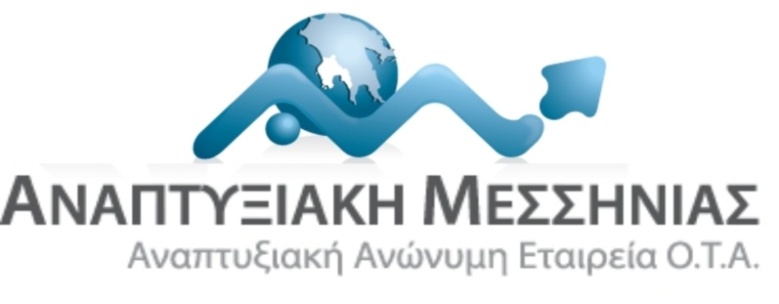 ΠΕΡΙΛΗΨΗ 5ης ΠΡΟΣΚΛΗΣΗΣ ΕΚΔΗΛΩΣΗΣ ΕΝΔΙΑΦΕΡΟΝΤΟΣΓΙΑ ΤΗΝ ΥΠΟΒΟΛΗ ΠΡΟΤΑΣΕΩΝ ΣΤO ΠΛΑΙΣΙΟ ΤΟΥ ΤΟΠΙΚΟΥ ΠΡΟΓΡΑΜΜΑΤΟΣ ΠΡΟΣΕΓΓΙΣΗΣ LEADER ΤΗΣ ΟΜΑΔΑΣ ΤΟΠΙΚΗΣ ΔΡΑΣΗΣ (Ο.Τ.Δ) «ΑΝΑΠΤΥΞΙΑΚΗ ΜΕΣΣΗΝΙΑΣ – ΑΝΑΠΤΥΞΙΑΚΗ ΑΝΩΝΥΜΗ ΕΤΑΙΡΕΙΑ ΟΤΑ »Στα πλαίσια του Άξονα 4: «Εφαρμογή προσέγγισης LEADER» του Προγράμματος «Αγροτική Ανάπτυξη της Ελλάδας 2007-2013» (ΠΑΑ) εγκρίθηκε, με τις υπ΄αριθ. 5807/29-06-09 & 5954/02-07-09 αποφάσεις του Υπουργού Αγροτικής Ανάπτυξης & Τροφίμων, η εφαρμογή τοπικού προγράμματος, Φορέας Υλοποίησης (Ομάδα Τοπικής Δράσης) του οποίου είναι η Εταιρεία μας με την επωνυμία: «ΑΝΑΠΤΥΞΙΑΚΗ ΜΕΣΣΗΝΙΑΣ-ΑΝΑΠΤΥΞΙΑΚΗ ΑΝΩΝΥΜΗ ΕΤΑΙΡΕΙΑ ΟΤΑ», (εφεξής αποκαλούμενη Ο.Τ.Δ.). Για την εφαρμογή του τοπικού προγράμματος υπεγράφη η από 26-06-2010 Σύμβαση μεταξύ του Υπουργείου Αγροτικής Ανάπτυξης & Τροφίμων – Διοικητικός Τομέας Κοινοτικών Πόρων & Υποδομών και της Ο.Τ.Δ.Με την παρούσα 5η Πρόσκληση Εκδήλωσης Ενδιαφέροντος καλούνται οι ενδιαφερόμενοι υποψήφιοι τελικοί αποδέκτες (υποψήφιοι επενδυτές) να υποβάλουν τις προτάσεις τους στο πλαίσιο του Μέτρου 41 του Τοπικού Προγράμματος LEADER, με καταληκτική ημερομηνία την19η /01/2015 ημέρα Δευτέρα & ώρα 14:30για το υπομέτρο/ δράσεις όπως φαίνονται στoν παρακάτω πίνακα:Τα ανωτέρω ποσά είναι ενδεικτικά και δύνανται να αναμορφώνονται στις ακόλουθες περιπτώσεις: α) κατόπιν έγκρισης από την Ε.Υ.Ε. ΠΑΑ Ανταγωνιστικότητα τροποποιήσεων του Τοπικού Προγράμματος με αιτιολογημένη μεταφορά πιστώσεων μεταξύ των δράσεων και β) κατόπιν κατανομής πρόσθετων πιστώσεων στο Τοπικό Πρόγραμμα από το Υπουργείο Αγροτικής Ανάπτυξης & Τροφίμων.Η Πρόσκληση Εκδήλωσης Ενδιαφέροντος και το αναπόσπαστο Παράρτημά της περιλαμβάνουν:Αναλυτική Πρόσκληση Εκδήλωσης ΕνδιαφέροντοςΕνημερωτικό Δελτίο για τις προκηρυσσόμενες δράσειςΜελέτη σήμανσης αξιοθέατων της ζωής στο Μεσσηνιακό ΕλαιώναΥπόδειγμα αίτησης ενίσχυσης και φακέλου υποψηφιότητας προς συμπλήρωση Κριτήρια επιλεξιμότητας (ελάχιστα απαιτούμενα κριτήρια) και επιλογής (βαθμολογούμενα κριτήρια) Τιμολόγιο οικοδομικών-κατασκευαστικών εργασιών για τις δράσεις ιδιωτικού χαρακτήραΤο θεσμικό πλαίσιο: [ΚΥΑ: αρ. πρωτ. 401/10.3.2010, ΥΑ: Αρ. πρωτ. 1577/22.7.2010, ΚΥΑ Αγροτουρισμού (Αρ.πρωτ.2974/8.4.2009)] και τις τροποποιήσεις αυτού, καθώς και το εγκεκριμένο Τοπικό Πρόγραμμα LEADER όπως έχει τροποποιηθεί και ισχύει.Σημειώνεται ότι τόσο η παρούσα περιληπτική όσο και η Αναλυτική Πρόσκληση & το Παράρτημα αυτής διατίθενται, σε έντυπη και ηλεκτρονική μορφή, ΔΩΡΕΑΝ, στα γραφεία της Ο.Τ.Δ., Δ/νση: Ομήρου & Μαιζώνος 50 ΤΚ. 24100, Καλαμάτα Ν. Μεσσηνίας (τηλ. 27210-96120 fax: 27210-96121, e-mail: anmess@otenet.gr) κατά τις εργάσιμες ημέρες και ώρες. Επίσης είναι αναρτημένες στην ιστοσελίδα της ΟΤΔ: www.anmess.gr, όπου εμφανίζεται και το εγκεκριμένο Τοπικό Πρόγραμμα Προσέγγισης LEADER της ΟΤΔ.Περιοχή εφαρμογής Η περιοχή εφαρμογής των προκηρυσσόμενων δράσεων της παρούσας 5ης Πρόσκλησης περιγράφεται αναλυτικά στο προσαρτημένο σε αυτήν Ενημερωτικό Δελτίο.Υποβολή επενδυτικών προτάσεωνΟι επενδυτικές προτάσεις υποβάλλονται στην έδρα της ΑΝΑΠΤΥΞΙΑΚΗΣ ΜΕΣΣΗΝΙΑΣ – ΑΝΑΠΤΥΞΙΑΚΗ Α.Ε.ΟΤΑ (Ο.Τ.Δ.) είτε ιδιοχείρως, είτε με συστημένη ταχυδρομική επιστολή ή ταχυμεταφορά με απόδειξη παραλαβής. Ισχύουσες είναι μόνο οι προτάσεις που θα παραληφθούν από την Ο.Τ.Δ. μέχρι την καταληκτική ημερομηνία και ώρα υποβολής επενδυτικών προτάσεων. Σε περίπτωση υποβολής με συστημένη επιστολή ή με ταχυμεταφορά θα πρέπει ο φάκελος της πρότασης να περιέλθει ομοίως μέχρι την προαναφερθείσα ημέρα και ώρα με αποκλειστική ευθύνη των ενδιαφερομένων. Σε περίπτωση που για οποιοδήποτε λόγο κάποια πρόταση υποβληθεί ή περιέλθει στο πρωτόκολλο της Ο.Τ.Δ. μετά την καταληκτική ημερομηνία και ώρα υποβολής, δεν γίνεται δεκτή ως ουδέποτε υποβληθείσα και επιστρέφεται σε αυτούς που την υπέβαλαν.Οι ενδιαφερόμενοι μπορούν να ζητούν πληροφορίες στο τμήμα LEADER της ΑΝ. ΜΕΣ. Α.Ε. ΟΤΑ στην παραπάνω διεύθυνση & τηλέφωνο κατά τις εργάσιμες μέρες και ώρες.Για την ΟΤΔ-ΑΝ. ΜΕΣ. Α.Ε. ΟΤΑΘεοχάρης ΡέκκαςΠρόεδρος Ε.Δ.Π. LeaderΥΠΟΜΕΤΡΟΔΡΑΣΗΔΡΑΣΗΕΝΔΕΙΚΤΙΚΟ ΣΥΝΟΛΙΚΟ ΚΟΣΤΟΣ (ευρώ)ΕΝΔΕΙΚΤΙΚΗ ΔΗΜΟΣΙΑ ΔΑΠΑΝΗ (ΚΟΙΝΟΤΙΚΗ & ΕΘΝΙΚΗ ΣΥΜΜΕΤΟΧΗ) (ευρώ)L313L313-2Σήμανση Αξιοθέατων και Μνημείων 100.000,00100.000,00L313L313-5Ιδρύσεις, επεκτάσεις, εκσυγχρονισμοί μικρής δυναμικότητας υποδομών διανυκτέρευσης400.330,36200.165.18ΣΥΝΟΛΟ ΥΠΟΜΕΤΡΟΥ L313ΣΥΝΟΛΟ ΥΠΟΜΕΤΡΟΥ L313ΣΥΝΟΛΟ ΥΠΟΜΕΤΡΟΥ L313500.330,36300.165,18ΣΥΝΟΛΟ ΔΡΑΣΕΩΝ ΣΥΝΟΛΟ ΔΡΑΣΕΩΝ ΣΥΝΟΛΟ ΔΡΑΣΕΩΝ 500.330,36300.165,18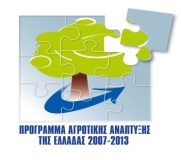 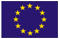 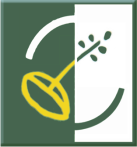 ΠΑΑ 2007-2013Ευρωπαϊκό Γεωργικό Ταμείο Αγροτικής Ανάπτυξης:Η Ευρώπη επενδύει στις αγροτικές περιοχέςLEADER